INTERN REGLEMENT SEIZOEN 2023 - 2024 Uitgave augustus 2023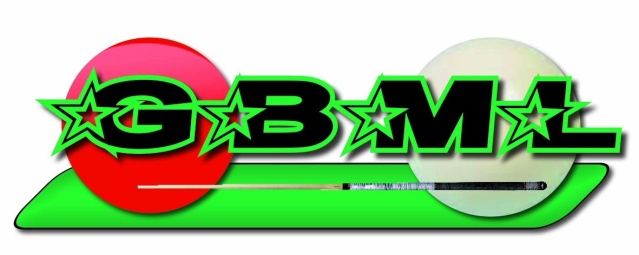 INHOUDSTABEL.1.CLUBS/CLUBOVEREENKOMST/INLICHTINGSFORMULIER/SPELERS/LIDKAARTEN1.1.1 CLUBS 1.1.2 INLICHTINGS- EN AANDUIDING EFFECTIEVE LEDENFORMULIER1.2 SPELERS 1.3 LIDKAARTEN/AANSLUITINGEN/OVERGANGEN 2. RAAD VAN BESTUUR/VERGADERINGEN/GESCHILLEN /INRICHTINGEN/SCHORSINGEN3. HET BILJART3.1 NORMEN 4. DE COMPETITIE/AANVANG DAG EN UUR 4.1 AANVANG, DAG EN UUR 4.2 UITSLAGEN EN RANGSCHIKKING 4.3 CLUBS MET MEER DAN 1 PLOEG 4.4 AANTAL AFDELINGEN 4.5 STIJGEN EN DALEN 4.6 VERVROEGEN/VERLATEN VAN WEDSTRIJDEN 4.7 FORFAIT 4.8 WEDSTRIJDBLAD 5. VERBONDSINRICHTINGEN 5.1 BEKERCOMPETITIE 5.2 VROUWENKAMPIOENSCHAP 5.3 JEUGDKAMPIOENSCHAP5.4 BELOFTENKAMPIOENSCHAP 5.5 KAMPIOENSCHAP VOOR OUDE GLORIËN 5.6 KAMPIOENSCHAP VOOR VETERANEN 5.7 KAMPIOENSCHAP VOOR DUO’S GEMENGD 5.8 KAMPIOENSCHAP VOOR DUO’S MIX 5.9 KAMPIOENSCHAP DUO’S 5.10 KAMPIOENSCHAP VAN HET GBML. 5.11 TREKKINGEN 5.12 ALGEMENE BEPALINGEN 5.13 KAMPIOEN VAN DE AFDELING 6. BOETES 7. PUBLICATIES 8. INRICHTEN VAN TORNOOIEN DOOR CLUBS VAN HET GBML 8.1 ALGEMENE INLICHTINGEN 8.2 INDELING EN INRICHTING 8.3 PRAKTISCHE SCHIKKINGEN 9. DEELNAME AAN TORNOOIEN 10. SECRETARIAAT 10.1 WERKING1.CLUBS / SPELERS / LIDKAARTEN.1.1- CLUBS.1.1.1.Een club die aansluit bij golfbiljartverbond Mechelen – Lier (GBML) gaat de overeenkomst aan de reglementen van de K.B.G.B. en het GBML na te leven. De KBGB legt de verbonden verbod op clubs aan te sluiten waarvan het clublokaal zich in de sector van een ander verbond bevindt. Nieuw aan te sluiten clubs die in een grensgemeente of vrije gemeente, tussen twee verbonden hun lokaal hebben, zijn vrij om kiezen in welk verbond zij aantreden.                                                              Deze keuze is eenmalig en blijft behouden voor zowel club als lokaal.Indien de club door de BGB  gestraft is met uitsluiting, en die toestand nog steeds bestaande is. Indien er rond het biljart op minder dan 1,50 m vaste hindernissen zijn.Elke club is verplicht om twee effectieve leden aan te duiden die in de algemene vergadering zitting hebben, waarvan minstens 1 effectief lid de voorziene vergadering moet bijwonen.Elke club is per ploeg een bijdrage verschuldigd, deze wordt jaarlijks door de algemene vergadering bepaald. Momenteel bedraagt die bijdrage 30,00 € voor een eerste ploeg en 20,00 € per volgende ploeg, dit zowel voor de vrijdag- als voor de zaterdagcompetitie.Elke briefwisseling dient gedateerd en ondertekend door minstens twee bestuursleden.Briefwisseling die niet aan deze voorwaarden voldoet, wordt als niet bestaande beschouwd.Briefwisseling getekend door twee bestuursleden is bindend voor de club, behalve indienminstens 2/3 van de spelers zich verzet tegen deze briefwisseling.1.1.2. INLICHTINGSFORMULIER EN AANDUIDING EFFECTIEVE LEDEN :Zeer belangrijk. Deze formulieren moeten jaarlijks toekomen voor 31 mei op het secretariaat. Te laat binnen 25€ boete per formulier ! ! !1.2- SPELERS ……….1.2.1.Om als persoon opgesteld te worden dient men aangesloten te zijn bij een club van het G.B.M.L.1.2.2.Een club die een persoon opstelt die niet is aangesloten bij GBML verliest deze wedstrijd met forfaitcijfers en dient een boete 25€ boete te betalen aan GBML1.3.- LIDKAARTEN / AANSLUITINGEN / OVERGANGEN :                                                               ZIE REGLEMENTENBOEK KBGB “GOED OM WETEN’’                                                        Nazicht clubovereenkomsten en aansluitingen kan enkel via een toegekende code aan de clubs.2- RAAD VAN BESTUUR / VERGADERINGEN / GESCHILLEN / INRICHTINGEN / SCHORSINGEN2.1.- RAAD VAN BESTUUR.                                                                                                   2.1.1.Zie statuten reglementenboek KBGB titel 3. De raad van bestuur: - neemt de administratieve en praktische beslissingen zodat de competitie, tornooien en andere inrichtingen een normaal en vlot verloop zouden kennen. - draagt zorg voor de goede gang van zaken.- past de beslissingen van de algemene vergadering toe. - houdt zich afzijdig inzake zuivere clubaangelegenheden.                                                                          2.1.2.Een verslag van elke bestuursvergadering verschijnt op de website van GBML.              2.1.3.De leden van de raad van bestuur worden benoemd op de algemene vergadering voor vier jaren en zijn ten allen tijde door deze afzetbaar. De leden zijn herkiesbaar via een geheime stemming, om ge- of herkozen te worden moet het aantal “JA” –stemmen groter zijn dan het aantal “NEE” –stemmen. De te kiezen bestuursleden dienen op de algemene vergadering aanwezig te zijn om ge- of herkozen te worden. Alleen ziekte of beroepsbezigheid worden als reden van afwezigheid aanvaard. Bij berekening der stemmen worden de onthouders en foutieve stemmen niet mee meegerekend. Elke club heeft maar 1 stem om bestuursleden te kiezen of te herkiezen.                                                                                        2.1.4.Aangesloten leden die het bestuur in het openbaar  beledigen, zullen geschorst worden voor vier (4) effectieve wedstrijden in elke club aangesloten in GBML en bij herhaling voor minstens één seizoen of definitief. Zwaardere sancties zullen uitgesproken worden voor handtastelijkheden, gebruiken van geweld enz…  . Bestuursleden die hun verantwoordelijkheid te buiten gaan en zich als bestuurslid slecht gedragen kunnen bij bewezen feiten eveneens geschorst worden voor vier (4) tot acht (8) weken en bij herhaling, geschorst worden als bestuurslid.                                     2.1.5.Een bestuurslid kan meer dan één functie vervullen.2.2.-DE ALGEMENE VERGADERING.2.2.1.Zie statuten reglementenboek KBGB titel 4.2.2.2.Een club die afwezig is of te laat komt op een volgens het reglement samengeroepenalgemene vergadering wordt beboet met 20,00 € evenals de club die vroegtijdig de vergadering verlaat. Bij een tweede overtreding tijdens hetzelfde speelseizoen wordt de boete verdubbeld, enz..2.2.3.De algemene vergadering beslist bij stemming over de ingediende voorstellen tot wijziging of aanvulling van het intern reglement en kandidatuur tot bestuursleden. Deze voorstellen dienen schriftelijk gericht aan de voorzitter van de raad van bestuur, tenminste twintig (20) werkdagen voor de Algemene Vergadering.Deze voorstellen dienen verplicht ingeschreven indien ze reglementair zijn ingediend.2.3.-DE CLUBVERGADERING.2.3.1.Ieder jaar voor de aanvang van het speelseizoen wordt de clubvergadering gehouden (in de maand augustus). Onder speelseizoen wordt verstaan competitie + beker + individueel kampioenschap GBML.2.3.2.Artikel 2.2.2. is ook van toepassing op de clubvergadering.2.4.-DE GESCHILLEN.2.4.1.Elk geschil in het verbond Mechelen – Lier zal behandeld worden door GBZA. Elke schriftelijke klacht, gericht aan het bestuur GBML, dient dan ook te voldoen aan de reglementering van punt 2.4.2.2.4.2.De geschillen dienen schriftelijk in 3 exemplaren aanhangig gemaakt bij het secretariaat van GBML. De klacht dient verstuurd ten laatste de dinsdag na de feiten (poststempel) of per e-mail.. Indien de overtreding niet kon bekend zijn aan de benadeelde club, dient de klacht ingediend binnen de 3 dagen, nadat ze kennis genomen heeft van de overtreding. Samen met de klacht dient de club 125,00 € te betalen als waarborg.Dit bedrag zal ten laste gelegd worden van de club die in het ongelijk gesteld wordt.2.4.3.Ieder lid van het verbond Mechelen – Lier kan als getuige opgeroepen worden. Het lid dient op de dag en uur van de vergadering, dat aan het contactadres van zijn club tenminste 4 dagen vooraf meegedeeld wordt, aanwezig te zijn. Alleen bij ziekte of beroepsbezigheden worden als reden van afwezigheid aanvaard. Ongewettigde afwezigheid wordt beboet met 10,00 € voor het betrokken lid en 25,00 € voor de club.2.5.-DE INRICHTINGEN.2.5.1.Het verbondsbestuur heeft tot taak alle inrichtingen van GBML te organiseren.2.5.2.Voor elke inrichting stelt hij een commissie samen. Het aantal leden wordt bepaald door de noodwendigheden. De leden worden gekozen uit het bestuur, eventueel aangevuld met andere leden.2.5.3.Het bestuur van GBML kan NIET verantwoordelijk gesteld worden voor gebeurlijke ongevallen welke zich voor, tijdens of na de wedstrijden van competitie, beker of kampioenschappen zouden voordoen.2.5.4.Het is verboden tijdens de kampioenschappen van GBML steunkaarten, tombola, balkaarten enz.(andere dan deze van de inrichters) te verkopen. Boete van 25,00 € zal opgelegd worden bij overtreding.2.6  SCHORSINGEN       - Het bestuur heeft het recht om personen te schorsen in volgende gevallen :- Niet de voorgeschreven kledij dragen tijdens de finales van de verbondskampioenschappen- Het toebrengen van fysiek geweld ( slagen … )- Het uitspreken van verbaal taal ( dreigementen,  woorden van ongepast gedrag … )- Het vernietigen van materialen op de kampioenschappen-Tijdens de verbondskampioenschappen heeft het bestuur het recht om een schorsing uit te spreken met onmiddellijke ingang en dit tot nader order. Het slachtoffer of club heeft het recht om een officiële klacht in te dienen. Voor de wedstrijden die doorgaan in clublokalen heeft het slachtoffer, club of lokaalhouder het recht om een officiële klacht in te dienen.   In beide gevallen zie punt 2.4 DE GESCHILLEN van het internreglement.3.-HET BILJART.3.1.-NORMEN.3.1.1. Het GBML volgt de normen van de KBGBDe keuring van de biljarts zal niet meer automatisch gebeuren, enkel bij een klacht, de kosten voor de keuring bedragen 50€ en vallen ten laste van de club die in het ongelijk wordtgesteld.  Een keuring op eigen verzoek van de club tijdens de competitie dan zijn de kosten ten laste van de club en bedraagt 25€. De rubbers gemerkt met GBT zijn verplicht te gebruiken het verbond GBML geeft echter toelating om de oude rubbers gemerkt met BGB nog te gebruiken als alle rubbers van hetzelfde merk zijn.De speelballen “Super Golf Amarith” van de firma “Saluc” zijn verplicht te gebruiken bij alle officiële wedstrijden ingericht door het GBML.  Na ieder gespeelde partij dienen de wedstrijdballen door de wedstrijdleider met een droog doek afgekuist te worden.De lichtsterkte (gemeten met de lichtmeter van het verbond) dient, en dit op alle plaatsen van het biljart, tenminste 400 lux te bedragen. De verlichting dient minstens 80 cm boven het speelveld te hangen. Rond het biljart dient voldoende ruimte te zijn, minstens1,50m gemeten vanaf de buitenkant van het biljart, zodat de spelers door geen enkel vast voorwerp gehinderd worden.3.1.2.Iedere club dient in het bezit te zijn van een meettoestel om bij betwisting bij de opgangstoot de afstand tot de respectievelijke doelen te meten. Iedere club dient in het bezit te zijn van een lijnmeter, om bij betwisting te bepalen langs welke kant van de lijn de betwiste bal zich bevindt.4.-DE COMPETITIE.4.1.-AANVANG, DAG EN UUR.4.1.1.GBML  bepaalt de laatste speeldag van de competitie. Alle competitie- en bekerwedstrijden dienen op die dag te eindigen, in de competitiekalender worden er één of twee reservedata voorzien voor eventuele vervroegde wedstrijden, indien de competitiekalender dit toelaat.4.1.2.Er worden twee afzonderlijke competities gespeeld, namelijk de vrijdag- en de zaterdagcompetitie. Een club mag inschrijven voor de vrijdag- en de zaterdagcompetitie met 1 of meerdere ploegen.Een club dient over 1 biljart te beschikken per 2 ingeschreven ploegen per competitie.4.1.3.De competitie vangt aan in  september (naargelang het aantal ingeschreven ploegen).De kalender zal voor aanvang van de competitie bekend gemaakt worden op de site van het verbond.4.1.4.Voor de vijfde en zesde speler kan men geen forfait geven zolang het spel niet onderbroken werd. Moet het spel onderbroken worden omdat de vijfde of zesde speler niet aanwezig is, dan moet men forfait toekennen voor de vijfde 3.30 uur en de zesde 4.00 uur na aanvang. Men kan geen forfait toekennen zo de vijfde of de zesde speler later binnenkomt en de voorgaande wedstrijd niet is beëindigd.4.1.5.VERLOOP VAN EEN WEDSTRIJD:- Het aanvangsuur van een middagwedstrijd is: 15.00 uur.- Het aanvangsuur van een avondwedstrijd op vrijdag is 19.30u en op zaterdag 19u00.- De thuisploeg geeft de biljart vrij 5 min voor aanvang van de partij zodat de 1ste opgestelde persoon van de tegenpartij kan inspelen.- Tussen elke wedstrijd hebben beide spelers samen 3 minuten tijd om in te spelen. De personen die 2de zijn opgesteld kunnen dan inspelen, na wedstrijd 2 is het beurt aan 3de enz…  - De inspeeltijd dient NIET om te gaan roken, toilet gaan of dergelijke. Wie dit toch doet heeft geen recht meer om in te spelen. Indien beide personen akkoord gaan kan de inspeeltijd sneller stoppen zodat men aan de wedstrijd kan beginnen.- Men is met 3 spelers verplicht, van elke ploeg, aanwezig te zijn vanaf de start van het spel tot het einde. Indien minder dan 3 spelers aanwezig zijn verliest de ploeg haar wedstrijd met forfait.          De aanwezige spelers mogen wel spelen voor hun persoonlijke punten.- Wedstrijden één en twee kunnen NOOIT forfait zijn. Heeft één of twee wel forfait dan is er forfait voor gans de ploeg.- De speler van een ploeg die niet tijdig aanwezig is, heeft forfait.- Bij overmacht dienen de thuisploeg en de wedstrijdcommissaris zo spoedigmogelijk verwittigd te worden.- Er wordt gespeeld met ploegen van 6 spelers. Op het wedstrijdblad mag 1 vervanger aangeduid worden. Een vervanger mag de plaats innemen van een effectieve speler die afwezig is. Men kan voor een bepaalde competitiedag slechts één keer vermeld worden per wedstrijdblad, zowel als effectieve dan als vervangende speler.Een vervanger wordt aanzien als volwaardig speler.4.1.6.GEDRAG TIJDENS EEN WEDSTRIJD:- De spelers en vooral de kapiteins zullen waken over een gezonde sportieve sfeer.- Supporters, vreemd aan het golfbiljart, mogen in geen geval het spel verstoren, de thuisploeg doet het nodige zo dat de wedstrijd op een rustige manier kan verder gaan, zo niet wordt de wedstrijd gestopt en op een latere datum op neutraal terrein verder gespeeld.4.1.7.Indien er op een bepaald ogenblik een speler (en de vervanger) ontbreekt om de wedstrijd verder te zetten (in volgorde zoals vermeld op het wedstrijdblad) zal deze partij verloren worden.. Men vermeldt FF naast de individuele uitslag. De wedstrijd vervolgt met de volgende partij. Een speler dient aanwezig te zijn op het ogenblik dat de laatste te maken bal van de vorige partij in het doel gespeeld wordt. Dit geldt evenwel niet voor de 5de en 6de speler vermeld op het wedstrijdblad, waarop steeds dient gewacht tot respectievelijk 3,5 en 4 uur na het aanvangsuur. Op het wedstrijdblad dient elk forfait duidelijk vermeldt, inbreuken worden beboet met 10€ per forfait voor de thuisploeg
4.1.8.Elke wedstrijd wordt gespeeld naar 2 winnende manches die elk voor 1 punt tellen in het ploegenklassement.
4.2.-UITSLAGEN EN RANGSCHIKKINGEN.
De uitslagen zullen onmiddellijk ter beschikking zijn wanneer beide kapiteins het elektronisch wedstrijdblad ondertekend hebben en de afgesloten wedstrijden worden automatisch verwerkt in de standen, zowel per ploeg als individueel. Indien om één of andere reden het elektronisch wedstrijdblad niet kan ingevuld worden (geen bereik, storing provider...) mag een papieren wedstrijdblad ingevuld worden wat nadien elektronisch dient opgestuurd te worden naar de verantwoordelijken van de website Constant De Vos.Deze zal het nodige doen om desbetreffende wedstrijd in te vullen op de website.
4.2.1.Ploegen met gelijke punten worden gerangschikt volgens het aantal ploegoverwinningen tijdens de lopende competitie bij het einde van het seizoen zie 4.5.3)4.3.-CLUBS MET MEER DAN 1 PLOEG.
4.3.1.Een speler of reservespeler die één keer in ploeg X wordt opgesteld, mag in geen andere ploeg nog worden opgesteld, dit is van toepassing voor alle ploegen en voor alle competities.4.4.-AANTAL AFDELINGEN.
4.4.1.Het aantal afdelingen is afhankelijk van het aantal ingeschreven ploegen
- Er wordt gestreefd naar 12 ploegen per reeks.- Het is verboden een negende ploeg aan een lagere reeks toe te voegen als de vorige reeks niet minimum12 ploegen telt.- Maximum aantal ploegen per reeks: 16.
- Minimum aantal ploegen per reeks: 8.
4.4.2.Meerdere ploegen van één en de zelfde club die in dezelfde afdeling aantreden, zullen bij het opmaken van de kalender zo vlug mogelijk tegen elkaar uitgeloot worden.
4.4.3. De clubs dienen steeds met hun hoogst gequoteerde ploeg in de hoogste afdeling te spelen waaraan zij kunnen deelnemen, vervolgens met hun tweede, derde enzovoort….
4.5.-STIJGEN EN DALEN.
4.5.1.Op het einde van de competitie stijgen de eerste 2 van iedere afdeling, de laatste 2 dalen.In een gesplitste afdeling stijgt de 1e van elke reeks. In ere afdeling vrijdag zal er maar1 daler zijn en maar 1 stijger in 1ste afdeling.
4.5.2.Indien door een andere samenstelling van de reeksen het gewone principe van stijgen en dalen niet toereikend is, zal het aangevuld worden met ploegen volgens klassement.
4.5.3.Ploegen die het seizoen gelijk beëindigen volgens de regels van art. 4.2.1 zullen gelijk
gerangschikt worden, behalve wanneer de plaats beslist over de titel, stijgen of dalen in dat geval zal zullen er bijkomende testwedstrijden gespeeld worden tijdens de verbondskampioenschappen (indien de competitiekalender dit toelaat).4.6.-VERVROEGEN OF VERLATEN VAN WEDSTRIJDEN.4.6.1. Aanvragen tot vervroegen/verlaten van een wedstrijd moeten door beide ploegen per e-mail naar GBML verstuurd worden, het bestuur zal de goedkeuring of weigering bevestigen. De aanvragen moeten vergezeld zijn van een nieuwe datum met akkoord van de tegenstrever en moet per e-mail naar GBML verstuurd worden. 
4.6.2. Uitstel wegens overmacht (vb. sterfgeval, ijzel, sneeuw …) dient zo vlug mogelijk telefonisch aan de wedstrijdcommissaris meegedeeld en schriftelijk bevestigd. Beide clubs zullen in overleg een nieuwe datum kiezen,  komen zij niet tot een overeenstemming dan zal het verbondsbestuur een datum vastleggen. Bij weigering van een ploeg zullen forfaitcijfers en een boete van 50€ aangerekend worden. Een vervroegde of uitgestelde wedstrijd wordt beschouwd als gespeeld op de dag voorzien op de kalender.                                                                                                                    4.6.3. Vervroegen of verlaten van een wedstrijd kan alleen door het verbond GBML toegestaan worden.                                                                                                                                           4.6.4. Indien men een wedstrijd speelt op een andere datum en dit zonder aanvraag  worden beide clubs bestraft met een boete van 50€ te betalen aan GBML. -                                                       4.6.5. Wanneer de thuisploeg een wedstrijdblad ingevuld heeft alsof de wedstrijden hebben plaats gevonden maar in werkelijkheid niet gespeeld zijn zullen beide clubs bestraft worden met een boete van 50€ te betalen aan GBML4.7.-FORFAIT.4.7.1. Een ploeg die forfait geeft voor een competitiewedstrijd verliest de wedstrijd met 6-0 en een boete van 50€, waarvan 50% voor het verbond en 50% voor de tegenstrever.4.7.2. Een ploeg verliest haar wedstrijd met forfait in volgende gevallen:Een persoon opstellen die niet is aangesloten bij GBML of die niet mag spelen wegens een schorsing.Een ploeg die op het aanvangsuur niet aanwezig is en waarvoor de tegenstrever forfait aanvraagt.Indien een ploeg het clublokaal, clubverantwoordelijke of ploegverantwoordelijke telefonisch op de hoogte brengt dat ze niet aanwezig kunnen zijn op het aanvangsuur wegens overmacht        (ongeval, omleidingen) kan men geen forfait aanvragen op het aanvangsuur. Men kan pas forfait voor een ploeg aanvragen als deze 30min (zonder verwittigen) nog niet aanwezig is in het clublokaal. Indien de vertraging langer zal duren dan dient men een bestuurslid van GBMLop de hoogte te brengen.- Indien het forfait gebeurt met het doel de competitie te vervalsen, kunnen schorsingen opgelegd worden.- Meer dan 2 partijen forfait of minder dan 3 spelers in het lokaal, forfait voor de ploeg.                   De aanwezige spelers spelen voor hun persoonlijke punten, 6-0 verlies en een boete van 50€ waarvan 50% voor het verbond en 50% voor de tegenstrever.- Wanneer een lokaalhouder een speler van de tegenpartij de toegang tot zijn lokaal ontzegt, wint deze speler zijn partij met het maximum der manchepunten. Een speler die gerechtelijk de toegang ontzegd is mag niet opgesteld worden voor die wedstrijd. Forfait van een ploeg voor aanvang van de competitie krijgt een boete van 100€.- Forfait van een ploeg voor de rest van het seizoen: alle door die ploeg reeds behaalde punten vervallen en de club staat in voor de onkosten (één keer 100€). De individuele resultaten blijven tellen voor de waarderingsletter berekening, voor het afdelingskampioenschap geldt enkel de eerste seizoenshelft indien die volledig gespeeld  werd.- Forfait van een club: deze kan geen aanspraak maken op enige eigendom van KBGB, noch van het verbond. De spelers en leden van de club blijven echter verantwoordelijk voor de schulden en de onkosten van de club en kunnen slechts een overgang bekomen na de betaling van hun respectievelijk aandeel in de schuld. Zij zijn echter vrij van overgang na het speelseizoen.- Het overschrijden van de waarborg en die waarborg niet aangezuiverd ten laatste op de vastgestelde datum.- Elke vrijwillige forfait kost 100€, 50% voor GBML en 50% voor de tegenstrever.4.8.- WEDSTRIJDBLADWebsite: http://www.gbml-live.be in te loggen met login en paswoord van de ploeg. Het wedstrijdblad moet volledig ingevuld worden vóór het aanvangsuur.Beide kapiteins moeten vermeld worden. Is dit niet het geval dan krijgt de thuisploeg een boete van 10€ en de bezoekers een boete van 5€ aangerekend, deze moet betaald worden aan GBML.De thuiskapitein moet het wedstrijdblad niet meer afsluiten. Van zodra de bezoekende kapitein heeft afgesloten is het wedstrijdblad definitief afgesloten; we gaan er van uit dat de thuiskapitein akkoord is met hetgeen hij zelf heeft ingevuld.Moet het wedstrijdblad getekend worden onder voorbehoud, moet het steeds vergezeld worden van een klacht (zie hiervoor klachtenbundel van KBGB). Het niet tekenen van een wedstrijdblad door één van beide partijen is het ongelijk toegeven. Vervalsing van het wedstrijdblad zal beboet worden, aan beide ploegen zal een minnelijke schikking voorgesteld worden, de strafmaat kan worden aangepast naargelang de inbreuk. Alle klachten moeten schriftelijk verstuurd worden naar GBML.4.8.1.Ten laatste vijf minuten voor de wedstrijd aanvangt geven beide ploegen de lijst met hun opstelling van de spelers aan elkaar. Verzuim zal na klacht voor de eerste keer een verwittiging en de tweede keer een boete van 10€ tot gevolg hebben.Na het aanvangsuur mogen aan de opstelling geen wijzigingen meer aangebracht worden.4.8.2. Een onbekende speler is verplicht zijn identiteit te bewijzen.4.8.3.De wedstrijdleider is afwisselend een lid van de thuisploeg en van de bezoekende ploeg. Begonnen wordt met de thuisploeg.4.8.4.De geld insteek gebeurt door de thuisploeg.5.-VERBONDSINRICHTINGEN.5.1.-BEKERCOMPETITIE.5.1.1.Jaarlijks worden er bekercompetities ingericht per vrijdagafdeling met verplichte deelname. Deze reeksen kunnen aangevuld worden met ploegen van de zaterdagcompetitie, indien deze dat wensen.  Deze ploegen worden dan ingedeeld in de vrijdagreeksen waarin ze op zaterdag spelen.  Ploeg Ere zaterdag wordt dan geplaatst in Ere vrijdag en ploeg 1ste zaterdag in 1ste vrijdag.   Een persoon die zowel vrijdag als zaterdag competitie speelt in GBML mag maar in 1 (één) ploeg deelnemen.5.1.2.Indien de competitiekalender het toelaat worden de bekerwedstrijden gespeeld op vrijdagavond om 19.30 uur of op zondag om 15.00 uur.5.1.3 .De tegenstrevers kunnen overeenkomen op een andere dag of uur te spelen.De wedstrijd dient in ieder geval ten laatste op de voorziene dag gespeeld te zijn.Het secretariaat dient voor de wedstrijd door beide clubs schriftelijk verwittigd van een overeengekomen datum per mail door beide clubs.5.1.4.Er wordt gespeeld met heen- en terugwedstrijden. De data worden vermeld in de jaarkalender.5.1.5.Bij gelijke stand dient een beslissende partij gespeeld door 2 of 3 spelers van elke ploeg,     die vermeld staan op het wedstrijdblad. Gelijke stand bekomt men indien de som van de individuele overwinningen van de heen- en terugwedstrijd bij beide ploegen dezelfde is, de ploegafgevaardigden dienen onmiddellijk 3 spelers aan te duiden die de beslissende partijen betwisten met elk 5 ballen. De aanduiding gebeurt door achter de naam van de spelers het volgnummer te vermelden (dus 1 - 2 en 3).De beslissende partij wordt gespeeld door beide spelers met 1 achter hun naam, de tweede manche door beide spelers met een 2 achter hun naam. Een eventueel beslissende manche (belle) wordt gespeeld door spelers met een 3 achter hun naam.Speelt men de halve finales in de clublokalen (heen – en terugwedstrijden) dan worden  de beslissende partijen gespeeld als volgt : manche 1 speelt thuisploeg met wit,  manche 2  speelt de bezoeker met wit en beslissende manche kiest de bezoekende speler. Speelt men beslissende partijen op de verbondskampioenschappen dan speelt hen en weer van korte band naar korte band en wie het korstte ligt mag kiezen.5.1.7.Alle reglementeringen gelden voor de competitie- en de bekerwedstrijden.5.1.8.De trekking van voorronde tot finale heeft plaats tijdens de clubvergadering.5.1.9.Bekerwedstrijden gespeeld tijdens de verbondskampioenschappen :Wanneer men denkt dat de wedstrijden te lang zullen duren dan kan men de volgende wedstrijd starten op een ander vrijstaand biljart, deze regel is eveneens van toepassing voor alle wedstrijden.5.1.10.Indien de competitiekalender het niet toelaat worden de halve finales van de bekercompetities tijdens de verbondskampioenschappen gespeeld.5.2.-VROUWENKAMPIOENSCHAP.5.2.1.Jaarlijks wordt er een vrouwenkampioenschap ingericht hoog + laag.5.2.2.De winnares wordt de titel “Vrouwenkampioene speeljaar ….” toegekendIndien er tenminste 4 deelneemsters per reeks zijn, anders 1 reeks hoog en laag samen.5.3.-JEUGDKAMPIOENSCHAP.5.3.1.Jaarlijks wordt er een jeugdkampioenschap ingericht. De voorwaarde tot deelname zijn dezelfde als voor het nationaal jeugdkampioenschap namelijk, men mag deelnemen tot de leeftijd van 17 jaar niet wordt bereikt in het jaar van de inrichting.5.3.2.De overwinnaar wordt de titel “Jeugdkampioen speeljaar ….” Toegekend.5.4.-BELOFTENKAMPIOENSCHAP.5.4.1.Jaarlijks wordt er een kampioenschap voor beloften ingericht. De voorwaarden tot deelneming zijn dezelfde als voor het nationaal individueel kampioenschap namelijk: men mag deelnemen tot de leeftijd van 24 jaar niet wordt bereikt in het jaar van de inrichting.5.4.2.De overwinnaar wordt de titel “kampioen der beloften speeljaar ….” toegekend.5.5.-KAMPIOENSCHAP VOOR OUDE GLORIËN.5.5.1.Jaarlijks wordt er een kampioenschap voor oude gloriën hoog + laag ingericht. De voorwaarden tot deelneming zijn “de ouderdom van 55 bereiken in het jaar van inrichting”.5.5.2.De overwinnaar wordt de titel “Kampioen oude gloriën speeljaar ….” toegekend en mag het verbond GBML vertegenwoordigen tijdens de trofee der kampioenen.Indien er in de lage reeks minder dan 4 inschrijvingen zijn worden deze ingedeeld in de hoge reeks.5.6.-KAMPIOENSCHAP VOOR VETERANEN.5.6.1. Jaarlijks wordt er een kampioenschap voor veteranen hoog + laag ingericht. De voorwaarde tot deelname zijn “de ouderdom van 65 jaar bereiken in het jaar van inrichting”.5.6.2. De overwinnaar wordt de titel “Kampioen veteranen speeljaar ….” toegekendmaar mag NIET deelnemen aan de trofee der kampioenen van KBGB.Indien er in de lage reeks minder dan 4 inschrijvingen zijn worden deze ingedeeld in de hoge reeks.5.6.3. Deze spelers hebben de keuze deel te nemen bij de oude gloriën of bij de veteranen. Ze mogen maar in 1 onderdeel inschrijven, ofwel oude gloriën ofwel veteranen5.7.-KAMPIOENSCHAP VOOR DUO’S GEMENGD.Jaarlijks wordt er een kampioenschap voor gemengde duo’s ingericht ”Gevormd uit een man en een vrouw”.  De winnaars worden de titel “Kampioen duo’s gemengd speeljaar ….” toegekend.5.8.-KAMPIOENSCHAP VOOR DUO’S MIXJaarlijks wordt er een kampioenschap voor duo’s mix ingericht.Mix wilt zeggen: hoge letterwaarde (A,B) speelt met lage letterwaarde (C,D).De overwinnaars worden de titel “Kampioen duo’s mix speeljaar ….” toegekend.5.9.-KAMPIOENSCHAP VOOR DUO’S.5.9.1. Jaarlijks wordt er een kampioenschap voor hoge en lage duo’s ingericht. De voorwaarde tot deelname zijn dezelfde als voor het nationaal kampioenschap voor duo’s. In de hoge reeks treden A of B spelers aan ongeacht de waarderingsletter van hun partner. In de lagere reeks spelen enkel duo’s gevormd door C en D.Lagere spelers die 3 of meer wedstrijden gespeeld hebben in ERE AFD VRIJDAG/ZATERDAG kunnen door het bestuur verplicht worden deel te nemen bij de duo’s HOOG na evaluatie competitie die gespeeld is tot en met einde inschrijvingen. Duo’s mogen gevormd worden door spelers van verschillende clubs. Men mag maar voor één duo reeks inschrijven. 5.9.2.In geval van overmacht mag 1 speler per duo vervangen worden onder de volgende voorwaarden:a) De vervanger heeft een zelfde of lagere letterwaarde dan de te vervangen speler.b) De vervanging wordt schriftelijk gemeld voor de aanvang van het duo -kampioenschap, de overmacht wordt schriftelijk bewezen binnen de 14 dagen na het kampioenschap.c) De vervanger betaalt eveneens het deelnemingsgeld.d) De vervanger mag niet ingeschreven zijn voor het duo kampioenschap.overtreders van punten a, b en/of d worden uitgesloten van deelname aan het duo kampioenschap van het volgende seizoen en beboet met 25€.5.9.3.De winnaars worden de titel “Kampioen duo’s speeljaar …. hogere of lagere reeks “ toegekend.5.10.- KAMPIOENSCHAP VAN HET GBML.ALGEMENE VOORWAAARDEN :Aangesloten zijn bij een club van GBML.De inschrijvingsgelden dienen betaald te zijn voor de start van de kampioenschappen, zo niet mag men niet deelnemen.Minstens vijf (5) wedstrijden effectief gespeeld voor het verbond GBML, deze kunnen zijn in de vrijdag- of zaterdag en bekercompetitie. In geval van overmacht mag het bestuur een uitzondering maken om deel te nemen.Personen die GBML niet aanzien als  hun hoofdcompetitie kunnen deelnemen indien deze effectief spelen voor de KBGB beker (uitgezonderd  KBGB beker voor clubs) voor het verbond GBML.  Hier geld de regel : De personen moeten dan wel effectief  vijf (5) wedstrijden gespeeld in combinatie van KBGB beker en competitie verbond GBML en dit ten laatste voor het einde van  de inschrijvingen van de kampioenschappenUitgeschakelde spelers hebben het recht onmiddellijk hun eventuele prijs af te halen na het beëindigen van hun taak als wedstrijdleider. De halve finalisten zullen hun prijs en/of trofee pas na afloop van de finale in ontvangst kunnen nemen, behalve deze van de neventornooien.De niet afgehaalde prijzen gaan naar de prijzenpot volgende editie.5.10.1. Jaarlijks worden er 4 individuele kampioenschappen ingericht:- 1 voor A spelers. De overwinnaar wordt de titel “ Verbondskampioen speeljaar ….” toegekend en dient het GBML te vertegenwoordigen op de trofee der kampioenen ingericht door KBGB.- 1 voor B spelers, 1 voor C spelers en 1 voor D spelers De inschrijvingen gebeuren schriftelijk, bij voorkeur via hun club. Het is echter toegelaten zich persoonlijk in te schrijven op het secretariaat en aldaar het inschrijvingsgeld te betalen. Een speler mag inschrijven voor het individueel kampioenschap van een hogere quotering. Men mag slechts voor 1 individueel kampioenschap inschrijven. De inschrijvingen worden ten laatste afgesloten 2 weken voor de inrichting. De trekking gebeurt openbaar.Indien minder dan 32 inschrijvingen : zal er in 4 reeksen gespeeld worden.5.10.2. Iedere club is verplicht zoveel maal 3 spelers individueel in te schrijven als ze ploegen heeft in competitie.Clubs die aan de vrijdag- en zaterdagcompetitie deelnemen dienen tenminste zoveel maal 3 spelers in te schrijven als ze ploegen hebben in de competitie waar ze het meest vertegenwoordigd zijn. Indien slechts één of twee of geen spelers wensen te spelen, dient men geen of slechts één of twee in te schrijven. De ontbrekende spelers worden dan aan de club aangerekend.5.10.3 Bij een forfait tijdens de schiftingen, zowel individueel als duo’s , worden de inschrijvingsgelden niet terug betaald.- Een forfait tijdens de finales van het individueel kampioenschap wordt beboet met 50€, deze boete moet betaald zijn voor de start van de competitie, anders wordt de persoon geschorst tot de betaling is uitgevoerd.- Forfait van een speler op de finaledag ten gevolge van deelname ander tornooi, zal voor de vier eerst volgende effectieve competitiewedstrijden geschorst worden in elke club aangesloten in GBML en mag niet deelnemen aan alle inrichtingen van het volgende seizoen.5.10.4 Kledij voor alle finales die gespeeld worden op de GBML-kampioenschappen :Vrouwen :Zwarte schoenen, merkreclame is toegestaan.Lange zwarte broek of rok zonder scheuren of beschadigingenClubpolo, clubhemd of effen wit hemd dat in broek of rok wordt gedragen.Het is toegestaan om een biljartvest te dragen.Reclame is in beperkte mate toegelaten.Mannen :Zwarte schoen, merkreclame is toegestaanLange zwarte broek zonder scheuren of beschadigingenClubpolo, clubhemd of effen wit hemd dat in broek wordt gedragen.Het is toegestaan om een biljartvest te dragen.Reclame is in beperkte mate toegelaten.5.11.-TREKKINGEN.Alle trekkingen gebeuren openbaar en heeft plaats op het secretariaat op een vooraf bepaalde datum en vermeld op het inlichtingsblad van de kampioenschappen.5.12.-ALGEMENE BEPALINGEN.5.12.1.De prijzen (voor bovenstaande inrichtingen) en het inschrijvingsrecht voor het individueel kampioenschap worden jaarlijks door het bestuur vastgesteld. De prijzen worden verdeeld volgens het inschrijvingsgeld5.12.2.Elke club dient op vraag van het bestuur 2 helpers per ploeg te leveren bij een verbondsinrichting, de helpers mogen niet deelnemen aan de wedstrijden tijdens de periode als medewerker. Alle helpers moeten bij het einde van hun taak en voor het verlaten van de zaal een bestuurslid van G.B.M.L verwittigen. De personen die komen helpen kunnen zelf hun datum en taak kiezen indien er nog plaats vrij is.Helpers die afwezig zijn, vroegtijdig stoppen of deelnemen aan wedstrijden 80€ boete per persoon.5.12.3.Een verliezer in een tornooi die de wedstrijd niet leidt en de zaal heeft verlaten zonder het bestuur aan de oproeptafel te verwittigen krijgt een boete van 50€ en zal worden uitgesloten van deelname aan alle G.B.M.L verbondskampioenschappen het volgende jaar.De verliezer mag evenwel zelf voor een vervangend scheidsrechter zorgen die niet meer kan opgeroepen worden voor verdere deelname aan de kampioenschappen en verwittigt het bestuur aan de oproeptafel.5.12.4.Clubs die met eender welke inrichting concurrentie aandoen of schade berokkenen aan een verbondsinrichting, kunnen een boete oplopen van 20€ tot 125€.5.12.5.Deelname aan alle individuele tornooien en de duo’s is toegelaten voor alle GBML leden die voldoen aan de KBGB reglementen ter zake.5.12.6.Voor alle tornooien geldt : afwezigheid kan forfait tot gevolg hebben een half uur na aanvang, in praktijk wordt er geen forfait gegeven zolang er geen biljarts leeg staan tijdens de eerste ronde.5.13.-KAMPIOEN VAN DE AFDELING.Per afdeling, vrijdag en zaterdag, wordt er automatisch een rangschikking opgemaakt volgens de behaalde punten in die afdeling.De  twaalf (12) eerste zullen op het volgende GBML kampioenschap spelen voor de titel van afdelingskampioen van het seizoen voorheen, spelers die niet wensen deel te nemen, moeten wel verwittigen voor de afsluiting van de inschrijvingen van de volgende editie,  niet verwittigen is boete van 10 euro.       6.-BOETES.6.1.De club is verantwoordelijk voor het betalen van de boetes, zowel voor de clubboetes als voor deze van haar spelers. Deze laatste zullen dus via de club geïnd worden.                                  6.2.De boetes worden afgetrokken van de waarborg. Na de heenronde en op het einde van het speelseizoen zal de waarborg eventueel dienen aangezuiverd te worden. Indien een club geen waarborg meer heeft, zal het contactadres van de club hiervan schriftelijk verwittigd worden.         De club dient dan binnen de 10 dagen de boeten te betalen, zodat de waarborg aangezuiverd is. Indien de waarborg binnen deze termijn niet aangezuiverd is, zullen de wedstrijden met forfaitcijfers verloren worden tot de aanzuivering van de waarborg.                                                                          6.3.Clubs die hun waarborg overschreden hebben ingevolge vrijwillige forfait, zullen bij het niet aanzuiveren na aanmaning, ontbonden worden voor de aanvang van de overgangen.
6.4.De opgelegde boetes worden medegedeeld op de website van het verbond.                          Elke club heeft 14 dagen tijd om schriftelijk bezwaar in te dienen tegen een boete. De beslissing hier omtrent wordt op de volgende bestuursvergadering getroffen.                                                     Te betalen bedragen die op de website gepubliceerd worden, dienen betaald te zijn, uiterlijk de derde donderdag van de maand, volgend op die publicatie. Bij niet-betaling wordt het bedrag forfaitair met 10€ verhoogd en het contactadres aangeschreven. Wanneer de betaling niet binnen de 14 dagen na de verzendingsdatum geschied is, verliezen alle ploegen van betreffende club hun wedstrijden met forfait tot de betaling is gedaan.
6.5.Bij ontbinding van een club, hetzij door het bestuur, hetzij door de club zelf, zal een afrekening gemaakt worden. Het saldo wordt verdeeld over het aantal leden op het ogenblik van de ontbinding. Een tegoed wordt gedurende 3 seizoenen ter beschikking gehouden. Er wordt enkel uitbetaald tegen voorlegging van de identiteitskaart. Een schuld wordt gedurende 5 seizoenen ingeschreven in een daartoe voorbehouden register, met alle relevante details. Spelers met dergelijke schuld wordt een eventuele aansluiting geweigerd tot aanzuivering van die schuld.7.-PUBLICATIES.7.1.De ploegen- en bekercompetitie, evenals de officiële rangschikkingen worden gepubliceerd op de website van GBML-Live.  Trekkingen en uitslagen verbondskampioenschappen worden vermeld op de site van GBML.7.2.Mededelingen (data inrichtingen, vergaderingen, boetes, schorsingen, enz.) door het bestuur worden op de GBML website gepubliceerd, zijn officieel en worden geacht gekend te zijn door de club.7.3.De GBML website staat open voor alle inlichtingen betreffende het clubleven (inrichting tornooi, enzovoort). De kopij dient bezorgd aan het secretariaat ten laatste op de eerste donderdag van de maand van voorziene publicatie.8.-INRICHTEN VAN TORNOOIEN DOOR CLUBS VAN HET GBML.( zie eveneens de betreffende Nationale reglementen ).8.1.-ALGEMENE INLICHTINGEN.8.1.1.Tornooien, individueel of in clubverband, kunnen enkel ingericht worden door een club. In geen enkel geval door personen die handelen in eigen naam.8.1.2.Deze inrichtingen kunnen enkel gebeuren met toelating van het verbond en van de KBGB. Deze toelating dient dan ook vermeld op de aanplakbrieven en rondschrijven over de inrichting.8.1.3.De data worden bepaald in overleg met het bestuur van het verbond.                              Aanvragen dienen schriftelijk te gebeuren aan het secretariaat met KBGB formulier A3, in drie exemplaren, met vermelding der reeksen en prijzen.8.1.4.Het bekend maken van data, uur, prijzen en inschrijvingsgeld moet gebeuren voor de inschrijving.8.1.5.Aankondigingen van een tornooi worden gratis in de rubriek INFO van de website opgenomen.8.2.-INDELING EN INRICHTING.8.2.1.Een tornooi mag ingericht worden in reeksen volgens letterwaarde, maar het is niet toegelaten dat een zelfde speler meer dan één maal inschrijft per reeks. Het is wel toegelaten in een hogere reeks dan zijn/haar letterwaarde in te schrijven, maar in geen geval in een lagere reeks. Bij klacht zijn alleen de spelers(niet de inrichters) verantwoordelijk voor de verkeerde indeling en moeten een boete betalen van 25€ aan het G.B.M.L , zij worden zolang geschorst ( ook in competitieverband) tot de boete vereffend is. Hun eventuele prijs (trofeeën inbegrepen) moet aan de inrichters terugbezorgd worden.8.2.2.De trekking van de finalewedstrijden dient steeds te gebeuren in aanwezigheid van de finalisten een kwartier voor de aanvang van de finale.8.2.3.Inrichters die in hun tornooi meer dan één maal laten inschrijven worden gestraft met een boete van 25€ per geval, te betalen aan het GBML8.2.4.Spelers die inschrijven of spelen onder een valse naam worden twee jaar geschorst.8.2.5.Spelers die buiten medeweten van de inrichters spelen in plaats van iemand anders, zullen gestraft worden als spelende onder een valse naam.8.3.-PRAKTISCHE SCHIKKINGEN.8.3.1.De wedstrijden moeten gespeeld worden onder de nationale spelreglementen.8.3.2.De loting moet publiek gebeuren onder eventueel toezicht van een bestuurslid van het verbond, volgens een vooraf bekend gemaakte formule op een vooraf bekend gemaakte plaats, datum en uur.Deze dienen minstens 10 dagen vooraf gemeld te worden aan het secretariaat.8.3.3.De laagste prijs moet minstens 3 maal het inschrijvingsrecht bedragen. Bij het inschrijvingsgeld moet het deelname geld inbegrepen zijn.8.3.4.De inrichters moeten er voor zorgen dat er voldoende biljarts ter beschikking zijn naar gelang het aantal deelnemers, teneinde op een treffelijk uur te kunnen eindigen.8.3.5.De ruimte tussen de biljarts dient minstens 1,80m. te zijn en tussen de biljarts en vaste voorwerpen minstens 1,50 m.8.3.6.De inrichters moeten hun deelnemingslijsten op eenvoudig verzoek van een lid van het verbondsbestuur voorleggen. Bij weigering zal de inrichter verbod opgelegd worden om nog een tornooi in te richten en zal een forfaitaire boete van 50€ geëist worden.8.3.7.Aan clubs die zich aan de huidige reglementering niet zouden houden, zal het recht ontzegt worden om nog een tornooi in te richten.8.3.8.Telefonische toezeggingen zijn niet te controleren en vallen niet onder de GBML verantwoordelijkheid, tenzij deze inschrijvingen vermeld zijn op het deelnemersblad en zonder schriftelijke reactie aanvaard zijn door de deelnemende club.9.-DEELNAME AAN TORNOOIEN.Zie reglementenboek van KBGB.10.-SECRETARIAAT.10.1.-WERKING.10.1.1. Het secretariaat is geopend, iedere eerste donderdag van de maand tussen 19u00 en 20u30. Zie ook website van GBML : rubriek secretariaat voor eventuele veranderingen.Op feestdagen is het secretariaat gesloten tenzij anders vermeld op de website van G.B.M.L        (zie ook rubriek secretariaat op de website van GBML.)10.1.2.Tijdens de ganse maand juli is het secretariaat gesloten.